Підстава: пункт 4-1 постанови Кабінету Міністрів України від 11 жовтня 2016 р. № 710 «Про ефективне використання державних коштів» Обґрунтування на виконання вимог Постанови КМУ від 11.10.2016 № 710:Враховуючи зазначене, замовник прийняв рішення стосовно застосування таких технічних та якісних характеристик предмета закупівлі: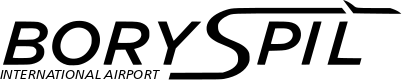 ДЕРЖАВНЕ ПІДПРИЄМСТВО«МІЖНАРОДНИЙ АЕРОПОРТ «БОРИСПІЛЬ» 08300, Україна, Київська обл., Бориспільський район, село Гора, вулиця Бориспіль -7, код 20572069, юридична особа/ суб'єкт господарювання, який здійснює діяльність в окремих сферах господарювання, зазначених у п. 4 ч.1 ст. 2 Закону України «Про публічні закупівлі»Обґрунтування технічних та якісних характеристик предмета закупівлі та очікуваної вартості предмета закупівліОбґрунтування технічних та якісних характеристик предмета закупівлі та очікуваної вартості предмета закупівліПункт КошторисуНазва предмета закупівлі із зазначенням коду за Єдиним закупівельним словникомОчікувана вартість предмета закупівлі згідно річного плану закупівельОчікувана вартість предмета закупівлі згідно ОГОЛОШЕННЯ про проведення відкритих торгівІдентифікатор процедури закупівліп. 10.09.1 (2023)Частини ручних інструментів,  код ДК 021:2015 - 42670000-3 - Частини та приладдя до верстатів 9 740,00грн. з ПДВ8 116,67грн. без ПДВ UA-2023-05-09-011269-a1Обґрунтування технічних та якісних характеристик предмета закупівліВизначення потреби в закупівлі: Закупівля зумовлена необхідністю належного підтримання санітарно-екологічного стану територій ДП МА «Бориспіль» та вимог охорони праці, проведення планових технічних обслуговувань та поточних ремонтів малої механізації.Обґрунтування технічних та якісних характеристик предмета закупівлі: Якісні та технічні характеристики предмета закупівлі визначені з урахуванням реальних потреб підприємства та оптимального співвідношення ціни та якості.Замовник здійснює закупівлю даного товару, оскільки він за своїми якісними та технічними характеристиками найбільше відповідатиме вимогам та потребам замовника.2Обґрунтування очікуваної вартості предмета закупівліОбґрунтування очікуваної вартості предмета закупівлі: Визначення очікуваної вартості предмета закупівлі обумовлено статистичним аналізом загальнодоступної інформації про ціну предмета закупівлі на підставі затвердженої центральним органом виконавчої влади, що забезпечує формування та реалізує державну політику у сфері публічних закупівель, примірної методики визначення очікуваної вартості предмета закупівлі, затвердженої наказом Міністерства розвитку економіки, торгівлі та сільського господарства України від 18.02.2020 № 275.Розрахунок очікуваної вартості предмета закупівлі здійснено відповідно до Положення «Про порядок визначення очікуваної вартості предмета закупівлі» від 17.05.2022 №50-06-1.Обґрунтування обсягів закупівлі: Обсяги визначено відповідно до очікуваної потреби.3Інша інформаціяСпосіб проведення моніторингу ринкуБуло проведено моніторинг ринку, направлено низку запитів підприємствам, що постачають відповідну продукцію на наступні електронні пошти: ТОВ "КАРТ-ГРУП" kartgroup2020@gmail.com tovkart@gmail.comТОВ "ВАКУЛА ІНСТРУМЕНТ" vakula-2005@ukr.netПП "ЛИБІДЬ-ТРАНС" pp.l-trans@ukr.netФОП Лук'ян Михайло Федорович  ukrservice.rm3f6@gmail.comТОВ "МЕТА-ГРУП" metagroup2005@gmail.comТОВ "ІМ ТЕХ"  sales@oleo-mac-ua.comТОВ ТД "ТЕХНІКС" director@td-tehniks.com.uaТОВ "З Торгом" info@storgom.ua    zakupka@storgom.uaИнтернет-магазин «Болгарка» info@bolgarka-ua.comФОП МАГУР ТАРАС ЯРОСЛАВОВИЧ td-tr@ukr.netПП "ТЕХКОМПЛЕКТ"  tehcomplektm@ukr.netПП "Інструментал" director@instrumental-ua.comФОП "ПЕСТРЮГА РУСЛАН СЕРГІЙОВИЧ"  pestrugarus@gmail.comТОВ "АГРОПРОМИСЛОВА КОМПАНІЯ "АДВАНС"   apk-advance@ukr.netТОВ "ТЕХНОДІМ-К" technodim@ukr.netТОВ "ЛІСМАШ" LISMASH04@GMAIL.COMТОВ "Форест Бел" forest.tender2016@gmail.comТОВ "ВІКТОРІЯ МАКС" santel.ukraine@gmail.com, santel.kiev.ua@gmail.comПП "ЛОРА-Н" Магазин Мотоцентр INFO@MOTOCENTRE.COM.UAТОВ "ПРОІНСТРУМЕНТ" info.proinstrument@gmail.comТОВ"АГРОТЕХСОЮЗ" info@cabel.com.ua,   dinozawr0@gmail.comТОВ "МЕЗОН 99"   mezon99@ukr.netТОВ Компанія іТех   myroslav.zapukhlyy@itech.if.uaАТ "Альцест"  sdolya.altsest@gmail.comТОВ ВП «Резон»  lavka@rezon.net.uaТОВ "Садмаркет" vic@sadmarket.com.uaТОВ «Світ запчастин»  engine-parts@ukr.netMOTO-MIX sales@oleo-mac-ua.com№ п/пНайменування товаруОдиниця виміруКількістьТехнічні або інші характеристики(технічна специфікація)1Ланцюг для висоторізушт10Сфера застосування - висоторіз «STIHL НТ 131;Крок ланцюга – 3/8";Довжина шини – 30 см;Товщина паза – 1.1 мм;Кількість ланок – 44.2Ланцюг для бензопилишт10Сфера застосування - Бензопила «Husgvarna 395 ХР;Крок ланцюга – 3/8";Кількість ланок – 68;Товщина паза – 1.5 або 1.6 мм (Учасник в своїй пропозиції повинен зазначити конкретний показник)3Ланцюгова зірочка для висоторізушт2Сфера застосування - висоторіз «STIHL НТ 131;Зірочка - 3/8" – 6 зубів.